We Hear You (WHY) Treasurer Role Description				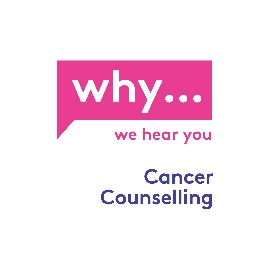 Voluntary PositionThe Treasurer takes the lead in overseeing the financial affairs of the organisation, ensuring its financial viability, and seeing that proper financial records and procedures are in place. The Treasurer will assist other trustees to perform their financial duties, by interpreting and explaining accounting requirements, ensuring that the board receives reports containing the information trustees need in an 'easy to understand' format, and helping trustees guide any other professional advisers they have appointed.  The tasks of a Treasurer will include:presenting financial reports to the board as required, including projected cash-flowkeeping the board aware of its financial responsibilitiesensuring that the organisation's accounts are prepared in a suitable formatensuring that the accounts and financial systems are audited as required by lawliaising with the auditors/independent examiners.The responsibilities of the Treasurer will include:presenting budgets, accounts and financial statements in collaboration with staffbeing assured that the financial resources of the organisation meet its present and future needsensuring that the organisation has an appropriate reserves policythe presentation of financial reports to the board, ensuring that appropriate accounting procedures and controls are in placeliaising with staff about financial mattersliaising regularly with the Chief Executive Officer (CEO) and the Finance Executive about financial matters advising on the financial implications of the organisation's strategic planensuring that the organisation has an appropriate investment policymonitoring the organisation's investment activity and ensuring its consistency with the organisation's policies and legal responsibilitiesensuring that there is no conflict between any investments held and the aims and objectives of the organisation ensuring that the accounts are prepared in the form prescribed by the relevant bodiesensuring that the accounts are audited in the manner prescribed by the Charity Commission regulations, and any recommendations of the auditors implementedkeeping the board informed about its financial duties and responsibilitiescontributing to the fundraising strategy of the organisationmaking a formal presentation of the accounts at the annual general meeting and drawing attention to important points in a coherent and easily understandable wayGeneralThe Treasurer will be expected to adhere to all organisational policies, including health and safety. Safeguarding ChildrenThis organisation is committed to safe guarding and promoting the welfare of children and young people and expects all staff and volunteers to share this commitment.Line ManagementThe Treasurer will be accountable to the We Hear You Board of Trustees.Equal OpportunitiesThe Treasurer will be expected to implement We Hear You’s Equal Opportunities Policy in all aspects of their work.ConfidentialityThe Treasurer will be expected to abide by We Hear You’s Confidentiality Policy at all times.Person specification for a TreasurerIn addition to the qualities needed by all trustees, the Treasurer should also possess the following:financial experience and business planning skillssome experience of organisation finance and fundraisingthe skills to analyse proposals and examine their financial consequencesa preparedness to make unpopular recommendations to the board